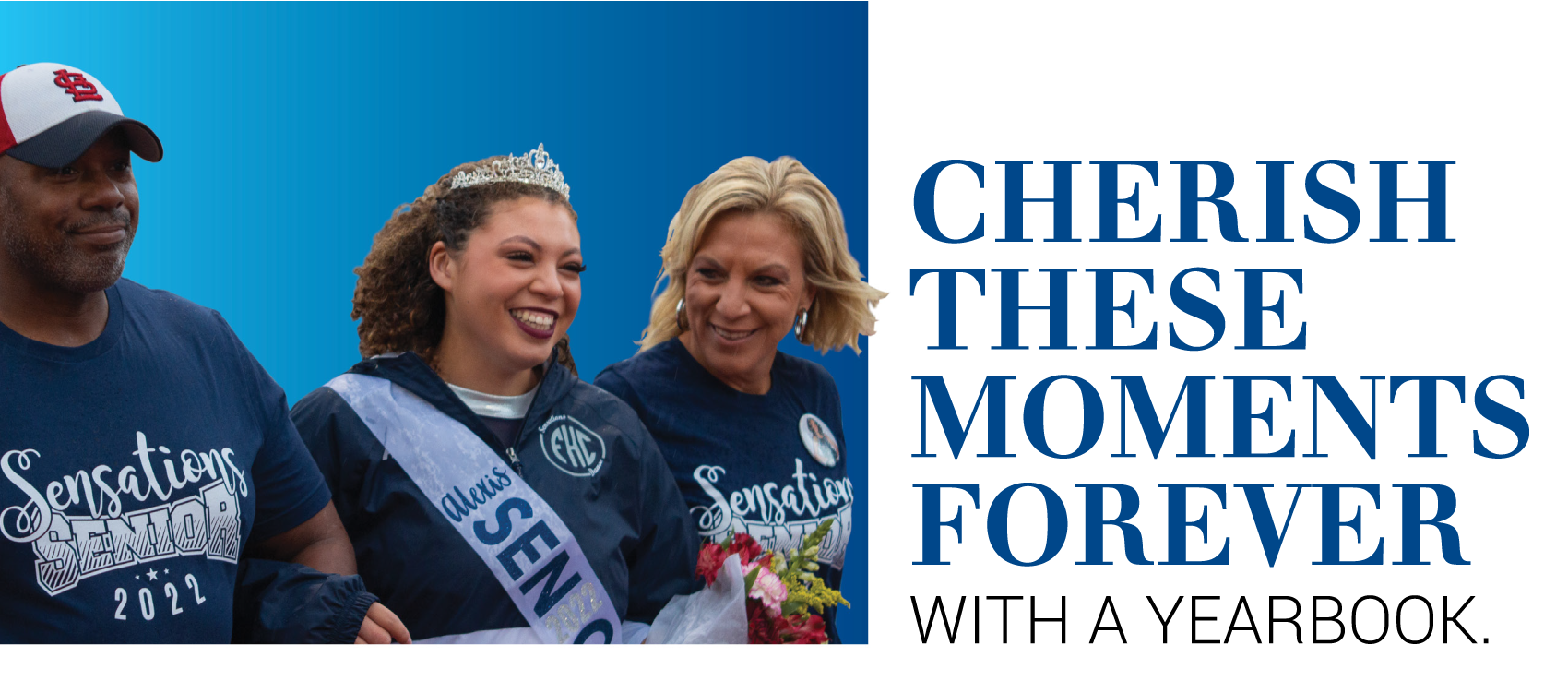 Dear Parent,The class ring, the name cards and the tassel you purchase for your senior this year will inevitably get lost in a drawer or at the bottom of a dusty storage tote in the next few years. Buy your senior a lasting memento that will grow in value each year of your student’s life: the (year) (School Name) yearbook. When you buy your child a yearbook, you are purchasing a product that will be treasured today and for many years to come. This invaluable keepsake of the (year) (name of yearbook) yearbook is only (cost). You also can make their yearbook extra special by adding (namestamping on the cover and a protective plastic cover).Buy online with a credit card, debit card or PayPal at yearbookforever.com or at school with (payment type) in (location at school).Order now, so your senior won’t miss out when the yearbook is distributed in (month of distribution), or when the class reunions start rolling around. Senior year only happens once, but the yearbook  is forever.Sincerely,(Adviser Name)Yearbook Adviser(School Name)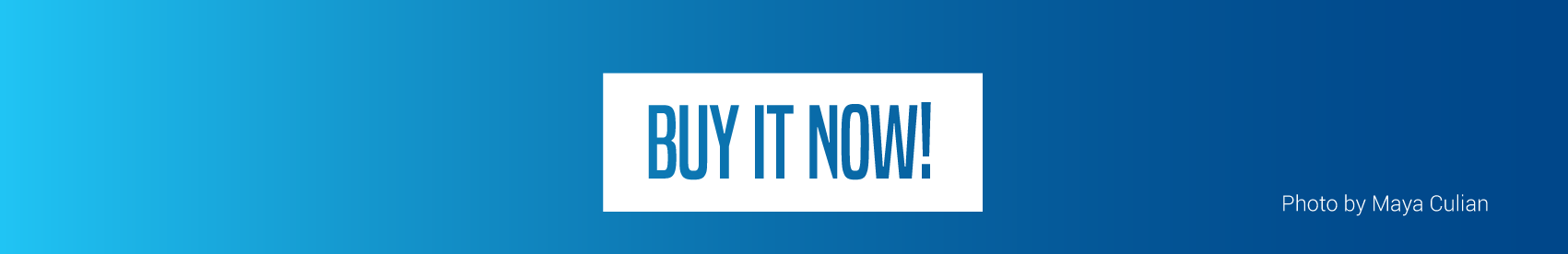 